PROCEDIMENTO PARA SUBMISSÃO DO RESUMO EXPANDIDOPara submeter os resumos para o 17º Seminário de Pesquisa e Iniciação Científica da UNIANDRADE, os autores do resumo devem realizar suas devidas inscrições pelo site da UNIANDRADE, gerar o boleto da inscrição e pagá-lo na central de relacionamento.Após o pagamento das inscrições de todos os autores do resumo, exceto professor orientador, um dos autores deverá seguir os seguintes passos para submeter o trabalho.Passo 1: Acessar o portal universitário.Após o pagamento do boleto da inscrição do 17º Seminário de Pesquisa e Iniciação Científica da UNIANDRADE, o ícone “Projeto iniciação científica” ficará ativado no portal universitário na conta dos membros que realizaram a inscrição do resumo expandido e pagaram o boleto.Um dos integrantes do grupo (recomenda-se o primeiro autor), deverá clicar no ícone conforme figura abaixo.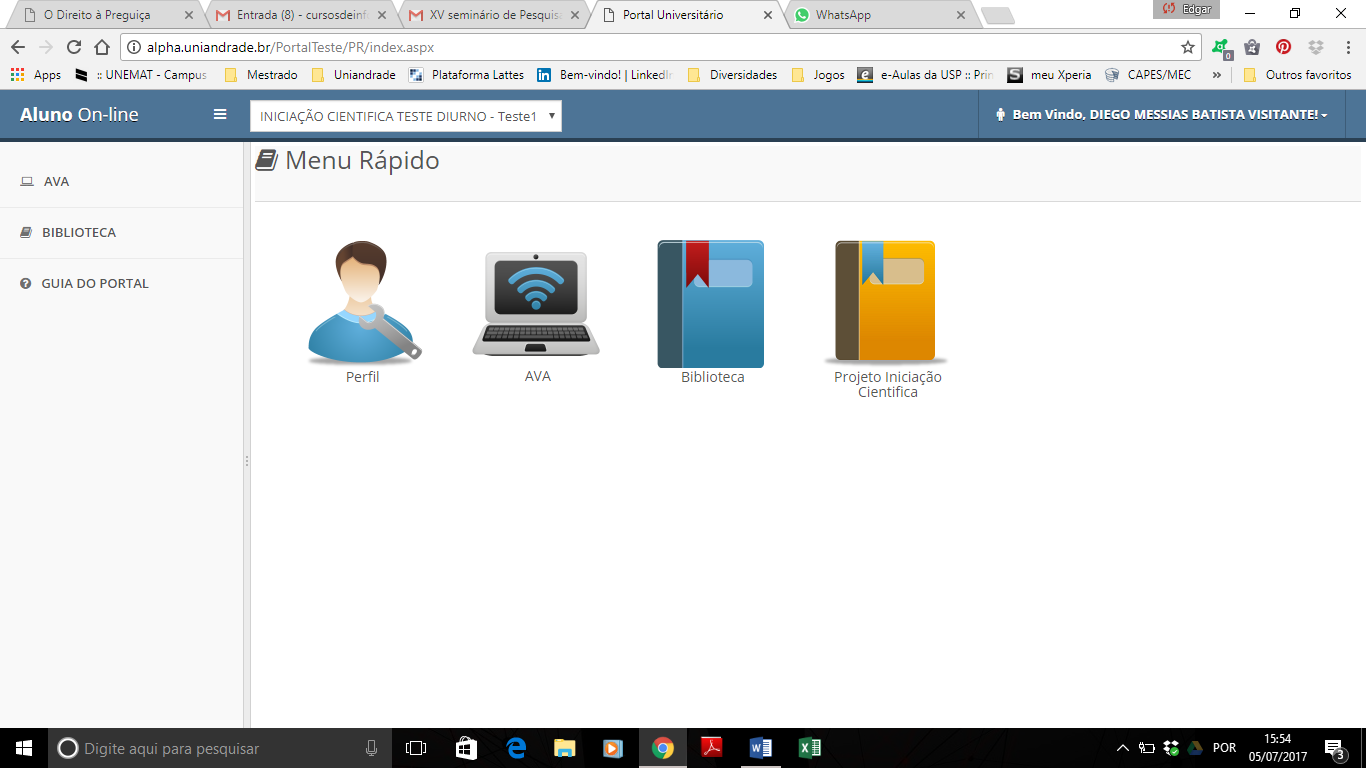 Importante: caso este ícone não apareça, o aluno deverá clicar na parte superior do portal universitário, onde localiza o nome do seu curso e selecionar a outra aba que aparece. Se mesmo assim não aparecer o ícone acima, se dirigir até a recepção da sala dos professores para ser resolvida a situação.Passo 2: Seleção do curso, preenchimento de informações importantes e submissão do trabalho.Ao clicar no ícone “Projeto Iniciação científica” abrirá uma tela para preenchimento e seleção de algumas informações importantes. Primeiramente o autor deve selecionar o curso do qual pertence conforme indicação na imagem abaixo.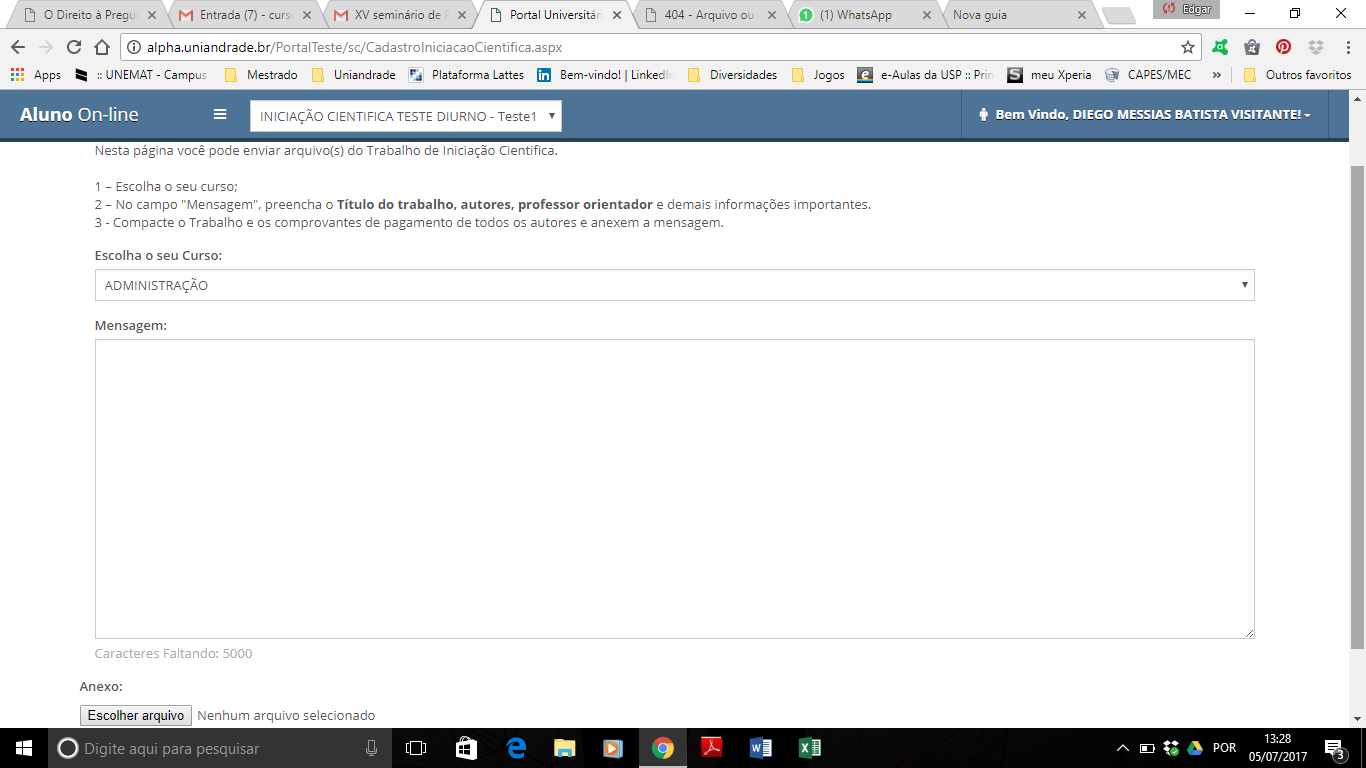 Selecionado o curso, o autor deve digitar no campo mensagem o nome de todos os integrantes do resumo e professor orientador do trabalho. Por fim, o autor deverá anexar o resumo, através do botão “Escolher arquivo”.ATENÇÃO: Os resumos enviados fora do prazo estabelecido e não estarem conforme as normas apresentada no Template, serão recusados.